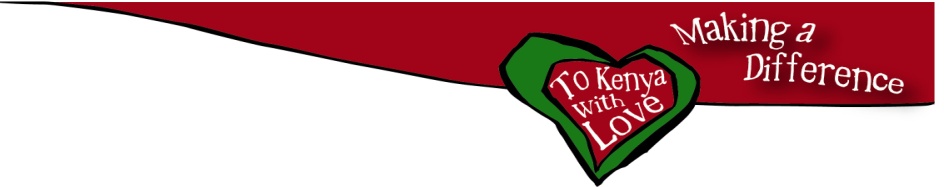 Gift Aid Declaration: for past, present & future donationsPlease treat as Gift Aid donations all qualifying donations of money made to the Charity, ‘To Kenya With Love’ (please tick all boxes you wish to apply). Today □            In the last four years  □            In the future  □I confirm I have paid or will pay an amount of Income Tax and/or Capital Gains Tax for the tax years (6 April to 5 April) I have indicated above that is equal to the amount of tax that ‘To Kenya With Love’ will reclaim on these donations. If this is not the case I understand that it is my responsibility to pay the difference. I understand that other taxes such as VAT and Council Tax do not qualify. I also understand that ‘To Kenya With Love’ will reclaim 25p of tax on every £1 that I have given in the last four years or will give in the future.My DetailsTitle:		   First name(s):							Surname:										Email address:									Full home address:																			Postcode:			   Date:						Signature:										I agree to notify ‘To Kenya with Love’ if:I wish to cancel this declarationI change my name or home addressI no longer pay sufficient tax on my income and/or capital gains.I understand that if I pay Income Tax at the higher or additional rate and want to receive the additional tax relief due to me, I must include all my Gift Aid donations on my Self Assessment tax return or ask HM Revenue and Customs to adjust my tax code.www.tkwl.org.uk             UK Registered Charity No. 1063960           tkwl@aol.com Gift Aid Declaration:for past, present & future donationsPlease treat as Gift Aid donations all qualifying donations of money made to the Charity, ‘To Kenya With Love’ (please tick all boxes you wish to apply). Today □            In the last four years  □            In the future  □)I confirm I have paid or will pay an amount of Income Tax and/or Capital Gains Tax for the tax years (6 April to 5 April) I have indicated above that is equal to the amount of tax that ‘To Kenya With Love’ will reclaim on these donations. If this is not the case I understand that it is my responsibility to pay the difference. I understand that other taxes such as VAT and Council Tax do not qualify. I also understand that ‘To Kenya With Love’ will reclaim 25p of tax on every £1 that I have given in the last four years or will give in the future.My DetailsTitle:		   First name(s):							Surname:										Email address:									Full home address:																			Postcode:			   Date:						Signature:										I agree to notify ‘To Kenya with Love’ if:I wish to cancel this declarationI change my name or home addressI no longer pay sufficient tax on my income and/or capital gains.I understand that if I pay Income Tax at the higher or additional rate and want to receive the additional tax relief due to me, I must include all my Gift Aid donations on my Self Assessment tax return or ask HM Revenue and Customs to adjust my tax code.www.tkwl.org.uk             UK Registered Charity No. 1063960           tkwl@aol.com 